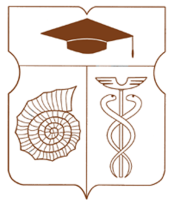 СОВЕТ ДЕПУТАТОВмуниципального округа АКАДЕМИЧЕСКИЙРЕШЕНИЕ__26 января 2023 года __ № __09-01-2023 __Об определении официального сайта органов местного самоуправления муниципального округа АкадемическийВ целях реализации Федерального закона от 9 февраля 2009 года № 8-ФЗ «Об обеспечении доступа к информации о деятельности государственных органов и органов местного самоуправления» Совет депутатов муниципального округа Академический решил:Определить официальный сайт органов местного самоуправления муниципального округа Академический: название – Муниципальный округ Академический;адрес – www.moacadem.ru.Опубликовать настоящее решение в бюллетене «Московский муниципальный вестник» и на официальном сайте муниципального округа Академический www.moacadem.ru. Настоящее решение вступает в силу со дня его официального опубликования.Контроль за выполнением настоящего решения возложить главу муниципального округа Академический Ртищеву Ирину Александровну.Результаты голосования: «За» - 11 «Против» - 0 «Воздержались» - 0Глава муниципального округа Академический								   Ртищева И.А.